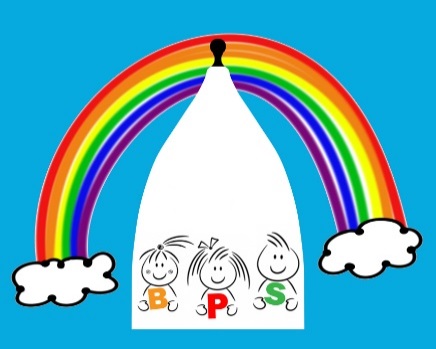 HOLIDAY DATES 2022-2023Please note that Inset days are tagged onto the beginning or end of holidays. TermPre-school Closesat 5.00pm (*unless indicated otherwise)Pre-school opensat 8.00am onAutumn Term startsMonday 5th September 2022Autumn half term 2022Friday 21st October Monday 31st October Christmas 2022Friday 16th December Wednesday 4th January 2023Spring half term 2023Friday 17th February Monday 27th FebruaryEaster 2023Friday 31st March 2023Tuesday 18th AprilSpring Bank Holiday Friday 28th AprilTuesday 2nd MaySummer half term 2023Friday 26th May Monday 5th June 2023Summer 2023Thursday 20th JulyInset Days 1 day Thurs 01/09/20221 day Fri 02/09/20221 day Mon 17/04/20231day Tues 03/01/20231 day Fri 21/07/2023